PLAN D’AFFAIRES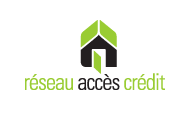 NOM DE L’ENTREPRISE(INSÉREZ VOTRE LOGO ICI)Nom du promoteur DateSommaire du projetÀ la fin de la rédaction de votre plan d’affaires, résumez brièvement votre projet.  Dans un premier temps, décrivez le groupe promoteur. Ensuite, expliquez le projet de façon globale en y précisant le type (démarrage, expansion, consolidation, etc.), la municipalité d’implantation et le marché. Pour conclure, faites ressortir les variables quantitatives (coût du projet, mise de fonds des promoteurs et montant du financement recherché).LES FAITS SAILLANTSN.B. Cette section est à compléter, tout comme le sommaire exécutif, à la fin de la rédaction de votre plan d’affaires et de l’élaboration de vos prévisions financières.	 TABLE DES MATIÈRES1. LE PROJET	31.1 Mise en contexte	31.2 Chronologie du projet	31.3 Forme juridique d’entreprise	31.4 Mission, vision, valeurs	32. LES PROMOTEURS	42.1 Identification des promoteurs	42.2 Présentation des réalisations et compétences	42.3 Collaborateurs	43. LE MARCHÉ	53.1 Les tendances du marché (opportunités et menaces)	53.2 Marché cible	53.3 Situation concurrentielle	63.4 Autres éléments pertinents	64. LES STRATÉGIES DE COMMERCIALISATION	64.1 Description de l’offre	64.2 avantages concurrentiels	64.3 Prix	64.4 Publicité et promotion	64.5 Objectifs de développement	74.6 Place d’affaires	74.7 Distribution	74.8 Approvisionnement	84.9 Autres éléments pertinents	85. Les opérations	85.1 Les ressources humaines	85.2 Les ressources matérielles	95.3 Normes et réglementations	95.4 Autres éléments pertinents	96.	Plan financier	96.1 Structure de financement	9ANNEXES	111. LE PROJET1.1 Mise en contexteExpliquez l’origine du projet en y précisant d’où et quand l’idée vous est venue.1.2 Chronologie du projetÉnumérez la liste des principales étapes de réalisation du projet (ex. plan d’affaires, prévisions financières, recherche de financement, trouver un local, etc.).1.3 Forme juridique d’entreprise
1.4 Mission, vision, valeursUn trio gagnant pour les entreprises qui veulent se démarquer.La mission d’entreprise est un court texte définissant la raison d’être de l’entreprise ou ses objectifs fondamentaux. En d’autres termes, ce qu’elle fait et comment elle le fait. La vision d’entreprise est aussi un énoncé concis et précis. Elle présente une projection dans l’avenir de la mission; ce que l’entreprise veut devenir et la cible qu’elle veut atteindre. Les valeurs d’entreprise sont le résultat de l’histoire de l’entreprise et fondent son identité, sa culture. Les valeurs promues par l’entreprise peuvent cependant évoluer afin de tendre vers la vision établie.2. LES PROMOTEURS 								2.1 Identification des promoteursCopiez et remplissez le tableau pour chaque membre de l’équipe de promoteurs. 2.2 Présentation des réalisations et compétencesPour chacun des promoteurs, listez les réalisations et compétences en lien avec le projet d’affaires. Vous joindrez votre curriculum en annexeComment seront réparties les tâches pour l’équipe dirigeante ?Quelles compétences, nécessaires à la réussite de votre projet, sont à bonifier dans l’équipe dirigeante ? Pour chacun des promoteurs, expliquez de quelle façon vous y pallierez (formation, aide externe, etc.).2.3 CollaborateursQui sont les personnes et organismes qui collaborent à la réalisation de votre projet d’affaires ? 3. LE MARCHÉ 								3.1 Les tendances du marché (opportunités et menaces)Décrivez les tendances de marché qui auront un impact sur votre entreprise (opportunités et menaces). Ces tendances peuvent être de nature politique, économique, sociodémographique, technologique ou environnementale. Une bonne connaissance de l’environnement externe permet de mieux cibler les créneaux de marché à développer. Par exemple, expliquez de quelle façon les habitudes de consommation de la population en général, en lien avec votre projet, évoluent dans le temps. 3.2 Marché cibleDéfinissez la clientèle propice à consommer votre produit ou service (groupe d’âge, habitudes de consommation, etc.). Si votre produit ou service répond aux besoins de différentes clientèles, nous vous recommandons de segmenter la clientèle. Les segments regroupent des clients ayant des caractéristiques similaires.3.3 Situation concurrentielleEn fonction des données obtenues précédemment, dressez une liste de vos concurrents et énumérez leurs forces et faiblesses. 3.4 Autres éléments pertinentsNotez les autres éléments pertinents qui n’ont pas été abordés et qui sont en lien avec le marché.4. LES STRATÉGIES DE COMMERCIALISATION4.1 Description de l’offre Expliquez exhaustivement les caractéristiques des produits ou services de votre entreprise. Cette section est primordiale et l’ensemble de vos produits ou services doit s’y retrouver. 4.2 avantages concurrentielsComment pouvez-vous vous différencier des concurrents identifiés précédemment ? Indiquez les éléments fondamentaux qui vous démarqueront des concurrents. Les stratégies que vous détaillerez aux points suivants doivent contribuer à la création et au maintien de ces avantages concurrentiels. 4.3 PrixQuels seront vos prix et comment les avez-vous établis (marge de profit souhaitée, en fonction des concurrents ou fonction de vos coûts, etc.) ? 4.4 Publicité et promotionEn fonction des segments de marché ciblés par votre entreprise, quels moyens utiliserez-vous pour rejoindre ces clients ? Identifiez les canaux de communication les plus efficaces pour rejoindre votre clientèle.4.5 Objectifs de développementQuels sont vos objectifs pour les trois premières années de votre entreprise (nombre de clients, chiffre d’affaires, territoire desservi, gamme de produits, etc.) ?4.6 Place d’affairesOù sera localisée votre entreprise ? À partir de quels critères et pour quelles raisons avez-vous arrêté votre choix ? Joignez une copie de votre bail en annexe.Les dépenses relatives aux améliorations locatives et à la décoration font partie du coût de démarrage d’entreprise. Joignez les soumissions en annexe. 4.7 DistributionOù seront distribués vos produits ? Si vous prévoyez vendre des produits par l’intermédiaire de points de vente, dressez la liste de ces intermédiaires en y indiquant leurs conditions de paiement et de partage des profits. 4.8 Approvisionnement Qui seront vos fournisseurs et/ou sous-traitants ? Quels sont leurs délais de livraison et leurs politiques de prix ?4.9 Autres éléments pertinentsNotez les autres éléments pertinents qui n’ont pas été abordés et qui sont en lien avec les stratégies de commercialisation.5. Les opérations5.1 Les ressources humainesCombien prévoyez-vous avoir besoin d’employés pour vos activités d’entreprise ? Quelles seront les qualifications requises pour exercer chacun des postes ? Quel taux horaire prévoyez-vous offrir à vos employés et combien d’heures par semaine travailleront-ils ? 5.2 Les ressources matériellesLes dépenses relatives aux ressources matérielles font partie du coût de démarrage d’entreprise. Les ressources matérielles que vous listez ici comprennent également celles que vous détenez et qui seront nécessaires dans le démarrage de votre entreprise. Pour ces dernières, vous devez indiquer la valeur marchande, soit la valeur que vous pourriez recevoir en les vendant. Joignez les soumissions des équipements à acquérir et les plans d’aménagement en annexe. 5.3 Normes et réglementationsVous devez vous assurer que votre entreprise démarre dans le respect des législations auxquelles elle est soumise. Quels sont les réglementations, licences et permis, requis pour l’exploitation d’une entreprise dans votre secteur d’activité ? Par exemple, un permis de rénovation, la réglementation sur l’affichage, le zonage commercial, l’impôt sur le revenu, les normes sur la santé et sécurité au travail, la loi de la protection du consommateur, etc. Placez les documents pertinents en annexe.5.4 Autres éléments pertinentsNotez les autres éléments pertinents qui n’ont pas été abordés et qui sont en lien avec les opérations.Plan financier6.1 Structure de financementIndiquez d’abord l’ensemble des frais nécessaires au démarrage de l’entreprise. Ces frais ne doivent pas être liés aux activités courantes de l’entreprise, ils sont plutôt des dépenses exceptionnelles liées spécifiquement au démarrage. Il peut s’agir d’équipements de production ou de bâtiments, mais il peut s’agir aussi d’éléments incorporels tels que des frais légaux, des brevets, un fonds de roulement, etc. Indiquez également les éléments que vous possédez déjà et qui seront nécessaires dans votre entreprise.Coût du projetIndiquez ensuite la structure de financement du projet, c’est-à-dire qui finance les éléments qui sont indiqués dans le coût du projet. Les éléments appartenant au promoteur et qui sont transférés dans l’entreprise correspondent à une mise de fonds de la part du promoteur. Si vous connaissez les modalités de paiement des prêts, inscrivez-les aussi. Veuillez noter que le total du financement doit correspondre au total du coût du projet.Structure de financement.Nom de l’entreprise :Nom de l’entreprise :Adresse de l’entreprise : Adresse de l’entreprise : Courrier électronique de l’entreprise :Courrier électronique de l’entreprise :Téléphone de l’entreprise :Téléphone de l’entreprise :Site Internet de l’entreprise :Site Internet de l’entreprise :Date de démarrage prévue :Date de démarrage prévue :Nom du ou des promoteurs :Nom du ou des promoteurs :Clientèle visée (touristique, industrielle, commerciale, etc.) : Clientèle visée (touristique, industrielle, commerciale, etc.) : Territoire visé : (local, régional, provincial, etc.)Territoire visé : (local, régional, provincial, etc.)Chiffre d’affaires prévu :       Première année :          Deuxième année :          Troisième année :Chiffre d’affaires prévu :       Première année :          Deuxième année :          Troisième année :$$$$$$$$$Bénéfice net prévu :             Première année :	          Deuxième année :	          Troisième année :Bénéfice net prévu :             Première année :	          Deuxième année :	          Troisième année :$$$$$$$$$Sommaire du projet :Coût de projet (Actif)Coût de projet (Actif)Coût de projet (Actif)Financement recherché (Passif)Mise de fonds (Avoir)Forme juridique :Création d'emplois :	                      Première année :                                                    Deuxième année :          Troisième année :Création d'emplois :	                      Première année :                                                    Deuxième année :          Troisième année :Création d'emplois :	                      Première année :                                                    Deuxième année :          Troisième année :ÉtapesDateEntreprise individuelle        Société en nom collectif        Coopérative                          Société par actions              OBNL (économie sociale)       Promoteur #1 (Nom, Prénom)Date de naissance :Adresse :Numéro de téléphone :Courrier électronique :% de participation :NomFonctions dans l’entrepriseCollaborateurs/PartenairesType d’aide (technique, financière ou autre)OpportunitésMenacesCaractéristiques du groupe cibleSegment de clientèle #1 : Exemple : Gens d’affairesGéographiqueRésidents de la MRC Rimouski-Neigette.SociodémographiqueÂgés entre 25 et 64 ans;Propriétaires d’entreprise ou autres professionnels.Habitudes de consommationDisposent de peu de temps pour dîner;Sensibles à leur empreinte écologique et au commerce local;Privilégient des produits de qualité plutôt qu’un bas prix.Segment de clientèle #2 : Exemple : Travailleurs GéographiqueRésidents de la MRC Rimouski-Neigette.Sociodémographique Âgés de 18 à 64 ans;Ayant un revenu familial annuel de 50 000 $ et plus.Habitudes de consommationPrivilégient des produits de qualité plutôt qu’un bas prix;Vont une fois par semaine dîner au restaurant;Ont l’habitude de dîner entre 11h30 et 13h30. Etc.Principaux concurrents directsPrincipaux produits et/ou  services offertsForcesFaiblessesCritèresExplicationsSuperficie du local :Coûts d’occupation :Durée du bail :Autres :Améliorations locatives ou rénovationsAméliorations locatives ou rénovationsExemple : Plomberie$$$$DécorationDécorationExemple : Grands miroirs$$$$TOTALTOTAL$Nom du distributeurLocalisationConditionsExemple : Boutique Cadeaux RimouskiConsignation;Remise de 40% du prix de vente au détaillant;Renouvèlement des produits à tous les moisFournisseur ou Sous-traitantLocalisationProduitsDélai de livraisonPolitique de prixPoste 1 (ex. Commis à la billetterie)Poste 2Poste 3Nombre d’emplois2Taux horaire12,50 $ Nombre d’heuresTemps partiel : 20h par semaine, jour, soir et fin de semaineQualifications requisesSecondaire terminé1 à 6 mois d’expériencePrincipales tâchesVendre les billets de spectacles et connaître la programmation;Répondre aux clients. ÉquipementsExemple : Bureau$$$$TOTAL$		DescriptionNécessaire au projetFonds de roulement     Encaisse$     Stocks$Immobilisations     Bâtiment$     Équipements$     Enseigne$     Matériel roulant$     Équipement informatique$     Autres…$Frais liés au projet     Frais de notaires $     Frais de financement$     Autres frais liés au projet$TOTAL$DescriptionMontantMise de fonds en argent$Mise de fonds en actifsInstitution financière$SOPER$SADC$Autres (précisez)$TOTAL$